
Co. Wexford Education Centre in association with Mayo Education Centre are pleased to offer the following online summer course..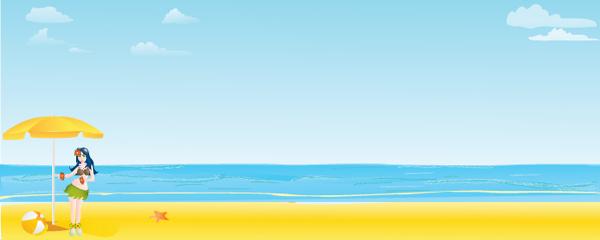 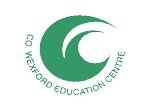 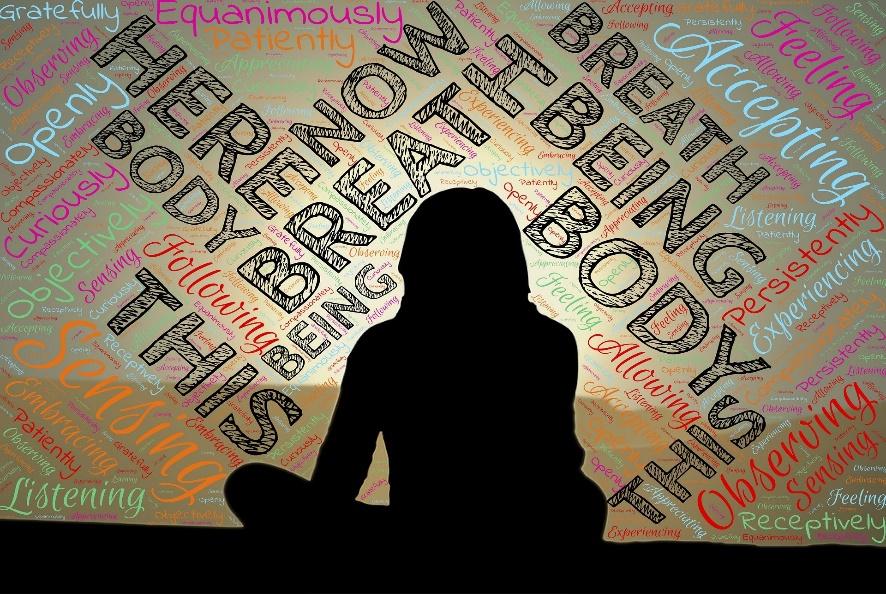 